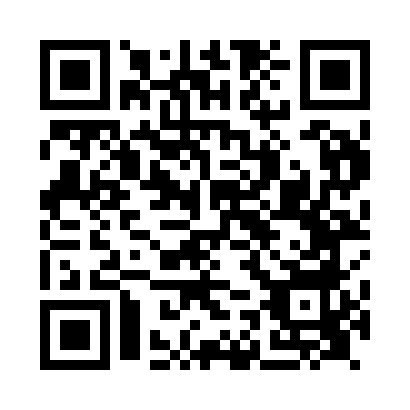 Prayer times for Philpstoun, City of Edinburgh, UKMon 1 Jul 2024 - Wed 31 Jul 2024High Latitude Method: Angle Based RulePrayer Calculation Method: Islamic Society of North AmericaAsar Calculation Method: HanafiPrayer times provided by https://www.salahtimes.comDateDayFajrSunriseDhuhrAsrMaghribIsha1Mon2:554:331:187:0510:0311:402Tue2:564:341:187:0510:0211:403Wed2:574:351:187:0510:0111:404Thu2:574:361:197:0510:0111:405Fri2:584:371:197:0410:0011:396Sat2:584:381:197:049:5911:397Sun2:594:391:197:049:5811:398Mon3:004:401:197:039:5711:389Tue3:004:421:197:039:5611:3810Wed3:014:431:197:029:5511:3711Thu3:024:441:207:029:5411:3712Fri3:034:461:207:019:5311:3613Sat3:034:471:207:019:5211:3614Sun3:044:481:207:009:5111:3515Mon3:054:501:207:009:4911:3516Tue3:064:511:206:599:4811:3417Wed3:064:531:206:589:4711:3318Thu3:074:551:206:589:4511:3319Fri3:084:561:206:579:4411:3220Sat3:094:581:206:569:4211:3121Sun3:104:591:206:559:4111:3022Mon3:115:011:216:549:3911:3023Tue3:115:031:216:539:3711:2924Wed3:125:051:216:529:3611:2825Thu3:135:061:216:529:3411:2726Fri3:145:081:216:519:3211:2627Sat3:155:101:216:499:3011:2528Sun3:165:121:216:489:2811:2429Mon3:175:141:206:479:2711:2330Tue3:185:151:206:469:2511:2231Wed3:195:171:206:459:2311:21